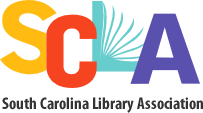 SCLA Technical Services Section 2011 Annual ReportThe SCLA Technical Services Section has had a productive year.  Secretary Cathy Goodwin of Coastal Carolina University, Vice-Chair Kathleen McCallister and Chair Scott Phinney, both of the University of South Carolina, met at the annual SCLA Leadership Retreat in late January at the SC State Library in Columbia to plan the year’s events.  We decided to host two events in 2011: an RDA training workshop in June, and a program centered around education on Return On Investment (ROI) for the annual meeting in October.Scott Phinney contacted LYRASIS, the library consortium organization serving South Carolina, for information regarding a day-long workshop to be held at Thomas Cooper Library at the University of South Carolina.  LYRASIS agreed to send certified trainer Linda Gonzalez to teach about RDA’s structure, its overarching principles, core bibliographic elements and basic guidelines with respect to the description of information resources and provision of access points in bibliographic records, including hands-on exercises, using images of title pages and other surrogates, with examples utilizing MARC coding.  With the help of Thomas Cooper Library Director Marna Hostetler and SCLA President Adam Haigh, we were able to negotiate a rate that would allow 25 people to attend the workshop.  Registration reached the 25-person limit before the June 10 deadline, and the $115.00 (SCLA member)/$120.00 (Non-member) fee allowed the Technical Services Section a small profit after covering the instructor’s fee.  Efforts were made to keep the registration fee as close to cost as possible to make the training as financially available as possible.  The workshop was held on June 17 from 9:00 AM to 4:00 PM with generally positive feedback from the participants who attended from as far away as Spartanburg and Charleston.Cathy Goodwin offered to give a joint presentation on ROI for the Technical Services Section annual program, held on October 20, 2011.  Together in person with Jennifer Arns (Associate Professor, SLIS, University of South Carolina) and Karen Miller (Ph.D. student, SLIS, University of South Carolina), and via recorded Adobe Connect video with Patrick Carr (Head of Electronic Resources Acquisitions, East Carolina University), Cathy gave an overview of ROI research in academic libraries and focused on current work by Arns and Miller on valuation of public libraries in South Carolina.  Carr discussed his work on ROI of electronic resources among several academic libraries in North Carolina.  Immediately following the ROI presentation, the Technical Services Section held its annual business meeting.  Section Chair Scott Phinney called the meeting to order at 11:45 AM with four members in attendance.  He presented Derek Wilmott of Clemson University for election to the post of Section Secretary, and it was voted to accept him as the nominee.  Cathy Goodwin and Kathleen McCallister were confirmed as Section Vice-Chair and Section Chair, respectively by Section succession rules.  The slate of officers for 2011-2012 was proposed and accepted.  Following a review of the year’s activities, Derek suggested that we continue to sponsor RDA session in the coming year, perhaps hosting several trainings in different locations around the state.  The officers agreed to consider the suggestion.  The business meeting adjourned at 11:55 AM with the thanks of out-going Section Chair Scott Phinney.Respectfully submitted,Scott Phinney, 2010-2011 Technical Services Section Chair